PROGRAMMA SVOLTO Classe :5BDISCIPLINA: Lingua e Cultura francese ÉTAPE 0: ÉTAPE 1: ÉTAPE 2: ÉTAPE 3:                                                                                                                        Il docente										Valentina NapolitanoCOMUNICAZIONE MORFOSINTASSI FONETICA -Ripasso CONOSCENZE Unité de révision Ripasso delle principali funzioni, lessico e strutture linguistiche affrontate negli anni precedenti. In particolare ripasso dei tempi verbali: gallicismi, verbi irregolari, passato prossimo e accordo participio passato con essere, imperfetto, trapassato., futuro. Regole di pronuncia CONTENUTI LESSICO MORFOSINTASSI CULTURATourisme culturel, ,vert, oenogastronomie blanc, religieux, de santé, d'affaires, sportif, ludique, accessible, sénior, durable, séjours linguistiques - La présentation d'une ville/une région - La rédaction d'un itinéraire La demande d’emploiRediger un cvL’entretienPreparazione di una visita guidata di una città: Dossier 3, unités: 14-15, dossier 5 - la città e la regione - la posizione geografica e i paesaggi naturali - la storia - monumenti ed edifici - stili architettonici - le attrattive turistiche - i prodotti del territorio (artigianato e gastronomia) - manifestazioni - vie d'accesso - itinerari - visita guidata Strutture morfosintattiche, ritmo e intonazione della frase, adeguati al contesto comunicativo Expression du butLes régions italiennes: Toscane -Les villesCONTENUTI 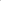 LESSICO MORFOSINTASSI 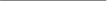 CULTURALes types d'hébergement: Hôtellerie: hôtels et chaînes hôtelières, les services et les équipements hôteliers Villages touristiques Résidences et locations Gîtes ruraux Chambres d'hôtes Campings caravanings Auberges de jeunesse Hébergements alternatifs Les modes de paiement, la facture, le chèque, la comptabilité de l'hôtel. La communication écrite : - richiesta informazioni e/o documentazione - - risposta a richiesta informazioni e documentazione - prenotazione e lettera di risposta - la lettera circolare La communication orale : - travailler à la réception : accueillir et servir les clients, faire payer les services hôteliers (Gli eventuali argomenti già trattati verranno ripetuti) Dossier 1, unités (1-2)-5-6-Les transports Les hôtels Les outils de la communication écrite (la lettre) et orale (parler au téléphone) - alberghi (servizi e strutture) - strutture ricettive: villages touristiques, campings, auberges de jeunesse, gîtes ruraux, chambres d'hôtes, résidences et locations, hébergements alternatifs  Strutture morfosintattiche, ritmo e intonazione della frase, adeguati al conteso comunicativo. In particolare : Le sujonctif l'emploi des modes et des temps: la période hypothétique, le subjonctif et les verbes d'opinion, espérer. Exprimer la cause et la conséquence   Quelques suggestions (histoire, politiques, art, littérature)CONTENUTI LESSICO MORFOSINTASSI CULTURA   Itinéraires touristiquesles produits touristiquesPrésenter un  hotelDossier 3 da pg. 226 a 261  les types de tourismeles mots de l’hotellerieRevisione delle principali funzioni comunicative, strutture morfosintattiche e lessico affrontati negli anni precedenti (In particolare: Passé composé et accord du participe passé avec être et avoir, imparfait, futur, conditinnel présent, pronoms personnels C.O.D. et C.O.I., pronoms possessifs et démonstratifs, pronoms relatifs, le partitif.. La culture du voyage en France et en Italie